
CONSEJO SUPERIOR DE COLEGIOSDE INGENIEROS DE MINAS
CONSEJO SUPERIOR DE COLEGIOSDE INGENIEROS DE MINAS
CONSEJO SUPERIOR DE COLEGIOSDE INGENIEROS DE MINASInsertar fotografía
 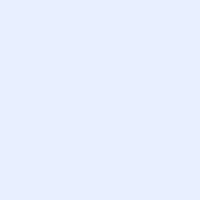 TARJETAS DE RECONOCIMIENTO DE FIRMATARJETAS DE RECONOCIMIENTO DE FIRMATARJETAS DE RECONOCIMIENTO DE FIRMATARJETAS DE RECONOCIMIENTO DE FIRMAApellidos : Nombre:N.I.F.:Colegiado  nº :Colegio:Email: Fecha :Firma :Insertar firma manuscrita
